Приложение к решению городского Собрания  «О назначении публичных слушаний по проекту решения  городского Собрания № 04-69 от 24 марта.2015  «О внесении изменений и дополнений в Устав муниципального  образования «Город Обнинск», утвержденный  решением городского Собрания от 04.07.2006 года №01-24»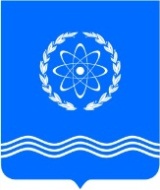 ОБНИНСКОЕ ГОРОДСКОЕ СОБРАНИЕГОРОДСКОГО ОКРУГА «ГОРОД ОБНИНСК»Р Е Ш Е Н И Е №_____проектг. Обнинск                            	                             __ ___  2015 годаО внесении изменений и дополнений  в Устав муниципального образования  «Город Обнинск», утвержденный решением городского Собрания  от 04.07.2006  № 01-24 В соответствии с Федеральным законом «Об общих принципах организации местного самоуправления в Российской Федерации» № 131-ФЗ от 06.10.2003,  Обнинское городское СобраниеРЕШИЛО:Внести в Устав муниципального образования «Город Обнинск», утвержденный решением городского Собрания  от 04.07.2006  № 01-24,  следующие изменения и дополнения:1. В пункте 1 статьи 8:а)  в подпункте 26  слова «, в том числе путем выкупа,» исключить.б)  дополнить подпунктом 40) следующего содержания:«40) организация в соответствии с Федеральным законом от 24 июля 2007 года № 221-ФЗ «О государственном кадастре недвижимости» выполнения комплексных кадастровых работ и утверждение карты-плана территории.».2. Пункт 1 статьи 9 дополнить подпунктом 7.1) в следующей редакции: «7.1) разработка и утверждение программ комплексного развития систем коммунальной инфраструктуры города, программ комплексного развития транспортной инфраструктуры города, программ комплексного развития социальной инфраструктуры города, требования к которым устанавливаются Правительством Российской Федерации;».3. Подпункт 3) пункта 3 статьи 20 после слов «проекты планировки территорий и проекты межевания территорий,» дополнить словами «за исключением случаев, предусмотренных Градостроительным кодексом Российской Федерации,».Решение подлежит официальному опубликованию после его государственной регистрации и вступает в силу после его официального опубликования.Глава городского самоуправления, Председатель городского Собрания                                                                 В.Н. Савин